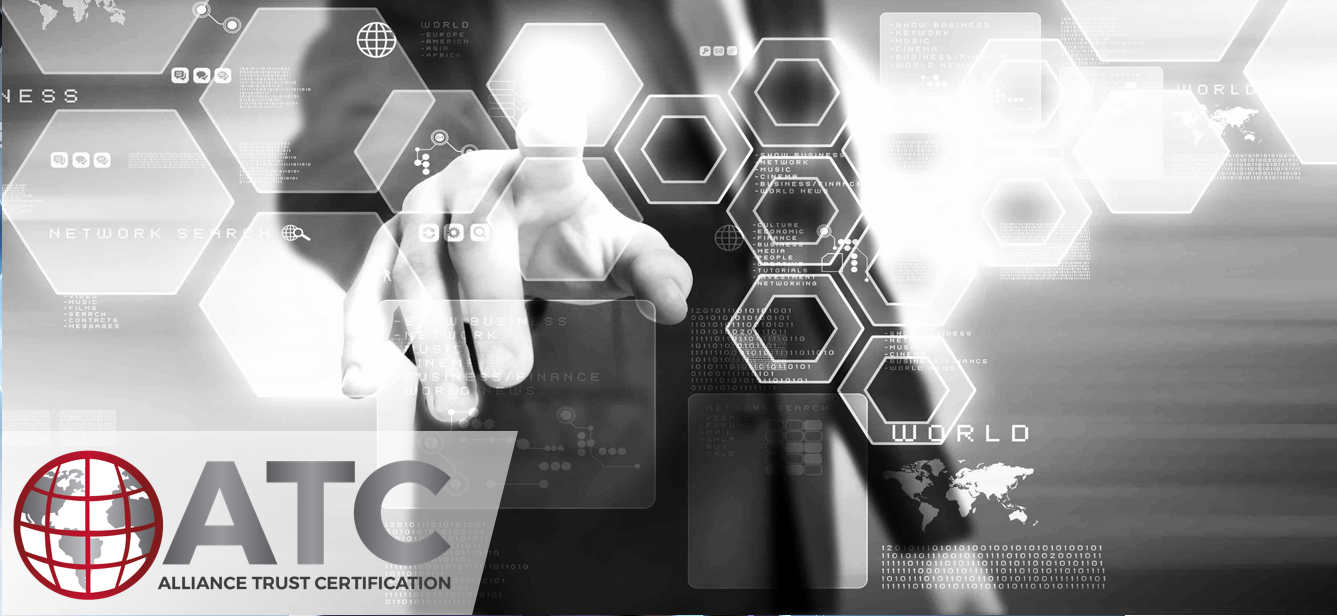 Solicitud de Servicio de Certificación de Sistemas Folio: __________ El presente formato tiene la finalidad de recabar información para conocer el alcance de su sistema de gestión a certificar y poder realizar su cotización, toda la información contenida en la presente, será tratada bajo nuestro aviso de privacidad el cual puede consultar en https://alliancetrustc.com/clientes/ por tal motivo le pedimos de la manera más atenta llene los campos en blanco que a continuación se presentarán con la información de su organización y su sistema de gestión.En caso de tener alguna duda contacte a su asesor comercial o al +52 1(XXX)XX XX XX XX y programar una videoconferencia para que le apoyemos con el llenado de la solicitud. Previo a realizar su propuesta técnica/financiera y con el fin de poder hacer un mejor cálculo de los días auditor, su asesor comercial lo contactara para clarificar algún dato importante relacionado con la norma que desee certificar.Agradecemos de antemano por considerarnos para poder servirles.Atte.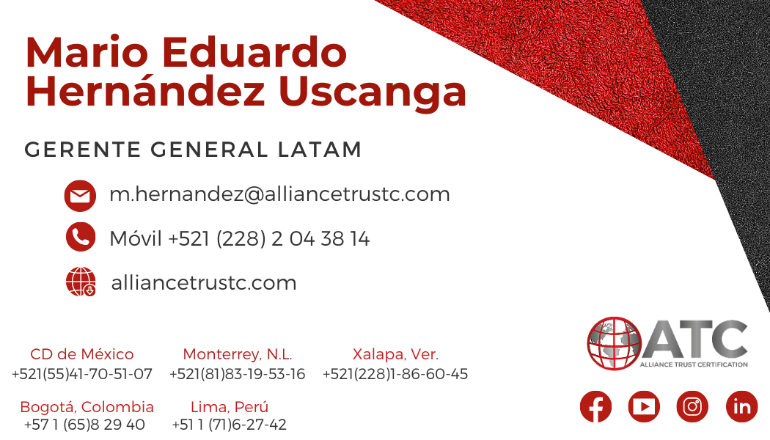 Fecha de elaboración: En caso de transferencia se debe enviar junto con este archivo los siguientes documentos:Último informe de auditoría de certificación o recertificación (en caso de no conformidades, evidencias de haber solventado dichas no conformidades)Último informe de vigilancia del organismo de certificación anterior (en caso de no conformidades, evidencias de haber solventado dichas no conformidades)Certificado emitido por el organismo de certificación anteriorQuejas de los últimos dos años y acciones correctivas Programa de auditorías del organismo de certificación anterior Cualquier contrato con algún organismo regulador que este dentro del alcance (por ejemplo: contratos con esquemas FSSC, distintivo H, etc.)Último informe de auditoría interna de todo el sistema de gestión Última revisión por la dirección completaNota: En caso que su compañía cuente con instalaciones adicionales, aunque sean temporales (como sitios de construcción), se deberá llenar POR CADA SITIO la información solicitada en la tabla siguiente.Nota: En caso que su organización educativa cuente con más sitios, deberá copiar la tabla anterior tantas veces sea necesario y llenar la información solicitada.** Sumar el total de personal, programas educativos, servicios y productos de todos los sitiosFecha de solicitud:Principales clientes:¿Su organización pertenece a un grupo o corporativo? Favor de mencionar organizaciones filiales y su relación, en caso de que no sea así solo coloque “no aplica”Motivo de la certificación o transferencia:Esquema requerido:¿Requiere que las auditorías se lleven a cabo vía remota?           Sí    (   )             Que porcentaje                                          No    (    )       En caso de la pregunta anterior sea afirmativa ¿Con qué recursos cuenta la organización?Servicio Solicitado Servicio Solicitado Servicio Solicitado Servicio Solicitado  Certificación InicialRecertificaciónTransferenciaVigilanciaMarque la(s) norma(s) requerida(s) Marque la(s) norma(s) requerida(s) Marque la(s) norma(s) requerida(s) ISO 9001:2015ISO 14001:2015ISO 45001: 2018ISO 21001:2018ISO 37001:2016 ISO 13485: 2016 Otro: Otro: Otro:Datos del ClienteDatos del ClienteRazón social RFCDomicilio fiscalNombre comercial de la empresaNombre del representante del sistema (contacto)Nombre del representante legalTeléfono fijo empresaTeléfono móvil contactoCorreo electrónico de contactoDatos del Sitio Principal del sistema de gestiónDatos del Sitio Principal del sistema de gestiónDomicilio del sitio principal, en caso de ser el mismo que el fiscal, coloque leyenda “mismo fiscal”Alcance del sistema de gestión en este sitioProductos y/o servicios que cubren el alcanceProcesos realizados en este sitioProcesos contratados externamente que apoyan a las actividades de sus procesos.Turno(s) trabajado(s) y horariosSitios virtuales:Deben ser plataformas que formen parte del proceso de la organización. Ejemplo: (plataforma de e-comerce)Actividades que se realizan en los sitios virtualesNúmero de Personas involucradas en los procesos o áreas de su alcance del sitio principal(No llenar para ISO 21001)Número de Personas involucradas en los procesos o áreas de su alcance del sitio principal(No llenar para ISO 21001)Número de Personas involucradas en los procesos o áreas de su alcance del sitio principal(No llenar para ISO 21001)Número de Personas involucradas en los procesos o áreas de su alcance del sitio principal(No llenar para ISO 21001)Número de Personas involucradas en los procesos o áreas de su alcance del sitio principal(No llenar para ISO 21001)Número de Personas involucradas en los procesos o áreas de su alcance del sitio principal(No llenar para ISO 21001)Número de Personas involucradas en los procesos o áreas de su alcance del sitio principal(No llenar para ISO 21001)Número de Personas involucradas en los procesos o áreas de su alcance del sitio principal(No llenar para ISO 21001)Número de Personas involucradas en los procesos o áreas de su alcance del sitio principal(No llenar para ISO 21001)Número de Personas involucradas en los procesos o áreas de su alcance del sitio principal(No llenar para ISO 21001)Tiempo Completo (8hrs)Tiempo Completo (8hrs) Medio Tiempo Medio Tiempo Eventual Eventual Contratista o externos Contratista o externos Personal por hora Personal por horaNúmeroNúmeroNúmeroNúmeroNúmeroClasificación de PersonasPuestoNúm. De PersonasDirectivo Ej. Gerente GeneralAdministrativoEj. Asesor telefónicoAdministrativo Ej. VentasOperativoEj. conductorOperativoEj. Supervisor… SitioDirección del sitioTurno(s) y # de personas que laboran en cada turnoHorario(s)Actividades o procesos que se realizan1Ejemplo: Calle, Ciudad/Localidad, estado, país Código Postal1 turno(15 personas)9 am-6 pmComercialización de equipo eléctrico, mantenimiento interno23…¿Realiza actividades de diseño y desarrollo? SI / No ¿Si (Cuales) o No (¿por qué?)¿Si (Cuales) o No (¿por qué?)En caso de realizar actividades de diseño y desarrollo indique los sitios donde ocurre esta actividadEn caso de realizar actividades de diseño y desarrollo indique los sitios donde ocurre esta actividadEn caso de realizar actividades de diseño y desarrollo indique los sitios donde ocurre esta actividadInformación exclusiva para certificación de ISO 21001Información exclusiva para certificación de ISO 21001Información exclusiva para certificación de ISO 21001Información exclusiva para certificación de ISO 21001Información exclusiva para certificación de ISO 21001Información exclusiva para certificación de ISO 21001Sitio Tipo de educación ofrecida:Tipo de educación ofrecida:Tipo de educación ofrecida:Tipo de educación ofrecida:Tipo de educación ofrecida:Tipo de educación ofrecida: Preescolar / Guardería Preescolar / Guardería Primaria Primaria Secundaria Secundaria Bachillerato Bachillerato Educación Profesional Técnica Educación Profesional Técnica Licenciatura Licenciatura Posgrado/Especialidad Posgrado/EspecialidadEducación EspecialEducación Especial Educación para adultos Educación para adultos Tutoría, coaching y mentoría. Tutoría, coaching y mentoría. Otro:  Otro:  Otro:  Otro: Programas educativos dentro del alcance a certificarProgramas educativos dentro del alcance a certificarServicios educativos complementarios (Ej. Talleres, centros de cómputo, comedor, gimnasio)Servicios educativos complementarios (Ej. Talleres, centros de cómputo, comedor, gimnasio)Productos educativos dentro del alcance (Ej. Desarrollo de materiales didácticos, antologías, libros)Productos educativos dentro del alcance (Ej. Desarrollo de materiales didácticos, antologías, libros)Sitios virtuales que apoyan a los programas educativos (Plataformas como Moodle para la impartición de los programas)Sitios virtuales que apoyan a los programas educativos (Plataformas como Moodle para la impartición de los programas)Número de Personas involucradas en los programas educativosNúmero de Personas involucradas en los programas educativosDirectivos, administrativos, servicios escolares, ventas, docentes, eventuales, voluntarios, becarios, externos serviciosNúmero**Número**Apoyo para la implementación, capacitación, mantenimiento y mejora del sistema de gestión Apoyo para la implementación, capacitación, mantenimiento y mejora del sistema de gestión Apoyo para la implementación, capacitación, mantenimiento y mejora del sistema de gestión Apoyo para la implementación, capacitación, mantenimiento y mejora del sistema de gestión Nombre de la empresa consultora/capacitadoraNombre de la empresa consultora/capacitadoraNombre de las personas que apoyaron en actividades de asesoría, capacitación, auditoria, inspección del sistema de gestión y la fecha de la última actividad realizada.Nombre de las personas que apoyaron en actividades de asesoría, capacitación, auditoria, inspección del sistema de gestión y la fecha de la última actividad realizada.Datos de contacto de la empresa consultoraDatos de contacto de la empresa consultoraFecha de Auditoria InternaFecha de Revisión por la direcciónFecha de Revisión por la direcciónFecha tentativa de la certificación o transferencia¿Cómo se entero de ATC?¿Cómo se entero de ATC?¿Cómo se entero de ATC? Google Facebook YouTube LinkedIn Telemarketing Webinar Desayuno o conferencia Referencia, ¿Quién? Otro ¿Cuál?¿Por qué seleccionar a ATC? ¿Por qué seleccionar a ATC? Reconocimiento a nivel nacional e internacional Somos un organismo de certificación con aval internacional de la IAF y acreditación ante la EMA; además nuestro centro de evaluación de competencias cuenta con reconocimiento ante la SEP, CONOCER e ICEM y nuestros programas de formación con registros en la STPS.Acceso a cursos y diplomados Ponemos a su alcance talleres y seminarios con nuestros expertos en línea en vivo, donde usted podrá externar dudas en diversos temas de interés que rodean a un sistema de gestión. Además, les brindamos un acceso total al ATC Training Classroom donde usted tendrá acceso a cursos, talleres y tutoriales con diversos temas de vinculados a estándares internacionales y estándares de competencias laborales.Mejor opción costo beneficio en el mercadoNuestra propuesta está garantizada en ser la mejor opción en la relación costo – beneficio en el mercado, ya que proporcionamos siempre valores agregados a todos nuestros servicios. Responsabilidad SocialUn porcentaje de nuestros ingresos de certificación y capacitación son destinados para obras de beneficencia a favor de niños en situación desfavorable.Agilidad en nuestros procesosLa emisión de certificado es en un máximo de 5 días hábiles una vez que se ha obtenido la recomendación a la certificación.Plataforma de clientesA través del Custumer Control Center (CCC), usted podrá dar seguimiento en tiempo real todos los movimientos relacionados con su proyecto de certificación y auditorias.Actitud de servicioTodo el personal de ATC cuenta con los conocimientos necesarios para atender sus inquietudes, siempre con la mayor disposición de servirle. Creemos firmemente que un proceso de certificación imparcial no debe estar peleado con una buena actitud.Personal altamente competenteNuestros auditores cuentan con amplia experiencia en diversos sectores industriales y de servicios, así como en procesos de certificación, auditorias y formación.Descuentos en nuestros programas de formación y certificaciónContamos con un amplio programa de entrenamiento y evaluación de conformidad (certificación) en distintos estándares internacionales.